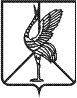 Совет городского поселения «Шерловогорское»РЕШЕНИЕ     29 ноября 2016 года                                                                              № 13поселок городского типа Шерловая ГораОб определении размера платы граждан за жилищные услуги, оказываемые предприятием  ООО «Эксплуатационник-ремонтник» на территории городского поселения  «Шерловогорское» на 2017 год.        В соответствии со ст. 156 Жилищного кодекса Российской Федерации, пунктом 11 главы II Правил содержания общего имущества в многоквартирном доме, утвержденных Постановлением Правительства РФ от 13 августа 2006 г. № 491, п.5, гл.1,ст.10 Устава городского поселения «Шерловогорское», Совет городского поселения «Шерловогорское»  решил:1. Определить  и ввести в действие с 01 января 2017 года размер платы граждан за жилищные услуги, оказываемые населению предприятием ООО «Эксплуатационник - ремонтник» (Приложение). 2. Решение разместить в информационно-телекоммуникационной сети «Интернет» на официальном сайте администрации городского поселения «Шерловогорское».           3. Настоящее  решение вступает в силу на следующий день  после дня его официального опубликования (обнародования). Глава городского поселения «Шерловогорское»                           А.В. Панин   Приложение                                                                                     к Решению Совета  городского                                                                                   поселения «Шерловогорское»                                                                                от 29 ноября 2016г.  № 13 Размер платы граждан  за  жилищные  услуги, оказываемые населению предприятием  ООО «Эксплуатационник – ремонтник» на территории городского поселения «Шерловогорское»  на 2017 год  Размер платы для населения является конечным.№п/пНаименование услуги ЖКХРазмер  платыРазмер  платы№п/пНаименование услуги ЖКХПериод с 01.01.2017г. по2017г.Период с 01.07.2017г. по 01.01.2018г.1 Найм жилого фонда, руб./ м² в месяц- благоустроенный жилой фонд ( К- 1,0 )7,718,00- частично - благоустроенный жилой фонд (К- 0,6) (МКД блокированной застройки)0,820,85- частично - благоустроенный жилой фонд (К- 0,6) МКД. 6,446,68- жилой фонд повышенной комфортности( коттеджи,  одно- двухквартирные жилые дома ), ( К-1.0)1,191,23 2Текущее содержание и обслуживание жилищного фонда, руб./м² в месяц- благоустроенный жилой фонд (К-1,0)13,1113,60- благоустроенный жилой фонд без ванн  (К- 0,8)10.4910,88- частично благоустроенный жилой фонд ( К- 0,6 )7,868,15- жилой фонд повышенной комфортности ( коттеджи: одно - двухквартирные жилые дома )  ( К-1.0)10,4910,88В том числе: текущий ремонт жилищного фонда, руб./м² в месяц- благоустроенный жилой фонд (К-1,0)3,163,28- благоустроенный жилой фонд без ванн  (К- 0,8)2,552,64- частично благоустроенный жилой фонд (К- 0,6)1,891,96- жилой фонд повышенной комфортности ( коттеджи: одно - двухквартирные жилые дома)  ( К-1.0)3,163,283Сбор и вывоз твердых коммунальных отходов, руб. / чел в месяц31,82 33,00